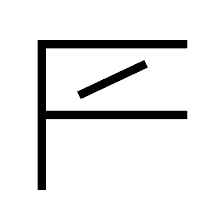 Cartella stampa Dossier de presse  Press kitCreated on 16.06.17 11:57BiografiaMatteo Fieni, Lugano 1976.La sua ricerca artistica è contraddistinta da approccio intuitivo, spirito sperimentale e metodo pragmatico. Matteo indaga sia gli effetti del medium fotografico sulla percezione umana, sia le sue caratterische inconsce, combinandone i discorsi di svariata natura in progetti formali, volte a realizzare nuove esperienze visive.2017 – in progressEsposizione in tempo irrealeQuesta ricerca è un processo di percezione poetica, successivo all’analisi foto-sociografica condotta nel 2016 (“Barcodes”), in cui gli elementi grafici (pattern), scaturiti dal processo di manipolazione ottica, ricordavano i motivi adottatti dal sistema del codice a barre. Dall’immagine all’indagine. E qui, dall’indagine all’immersione, attraverso degli scatti realizzati nel breve spazio-temporale che si trova tra la fine della luce e l’inizio del buio / e viceversa. Quando (e dove) il contrasto ambientale diminuisce, la città si risveglia / addormenta e se ne amplifica la profondità. La manipolazione meccanica consente di dilatare il momento percettivo, rendendo visibile il processo di inconscio ottico/tecnologico (Benjamin/Vaccari). Si tratta di un’azione fotografica più figurativa e “gentile”. La dilatazione di una visione effimera, come è la transizione luminosa che separa il giorno dalla notte, nei due versi, rende il tempo meno reale. Documentazione supplimentare:mailto:expo@cameraf.chBiographieMatteo Fieni, Lugano 1976.Son travail se situe entre la photographie et la recherche. Sa méthode est à la fois pragmatique, intuitive, experimentale et théorique. Il s’interesse à l’effet que le medium « photographie » a sur la perception humaine et sur l’ « incoscient téchnologique ». Il combine differents discours dans des projets formels qui visent à réaliser des nouvelles expériences visuelles.2017 – in progressExpositions en temps irréelCette recherche est un processus de perception poétique qui suit l’analyse sociographique realisée en 2016 (« Barcodes »), où les éléments graphiques (pattern), obtenus à travers la manipulation optique, rappellent les motifs du code-barres. De l’image à l’enquête avant. Et, maintenant, de l’enquête à l’immersion poétique. A travers des photographies prises dans le bref délai éspace-temporel qui se trouve dans la transition de lumière, au coucher du soleil où à l’aube . Au moment où le contraste de l’ambience diminue et l’image devient plus profonde. La manipulation méchanique permet de dilater le moment perceptif et de rendre visible le processus de « incoscient optique et téchnologique (Benjamin, Vaccari). Il s’agit d’une action photographique plus figurative et gentille, par rapport au style linéaire recherché en Barcodes. La dilatation d’une vision éphémère, comme celle de la transition lumineuse qui sépare le jour de la nuit, rend le temps moins réel. Cette série se compose actuellement de 70 images et va s’évoluer selon le principe de la sérendipité.Documentation supplementaire:mailto:expo@cameraf.chBiographyMatteo Fieni, Lugano 1976.His artistic research is characterized by an intuitive approach, an experimental spirit and a pragmatic method. Matteo investigates both the effects of the photographic medium on human perceptions and its subconscious characteristics, by combining various types of discourse into formal projects to create new visual experiences.2017 – in progressExhibition in unreal timeThe research is a process of poetical perception, which follows the sociographic analysis conducted in 2016 (“Barcodes”), where the graphic elements (pattern), sprung from the optical manipulation technique, resembled the motifs adopted by the barcode system. From the image to the inquiry. Then (here) from the inquiry to the immersion, through some snaps taken in that short spatio-temporal framework that occurs between the light fading out and the dark beginning / and vice versa. When (and where) the environmental contrast decreases, the city awakens ( or falls asleep), and the depth of the image intensifies. The mechanical manipulation allows to expand the perceptual moment, thus making visible the process of the “optical and technological unconscious” (ref. Benjamin and Vaccari). It is a more figurative and “gentler” photographic action, in comparison to the linear style sought after in Barcodes. The expansion of an ephemeral vision, like the luminous transition which divides the day from the night, and the night from the day, makes the time (and space) less real.Documents:For nice resolution images (courtesy copyright)mailto:expo@cameraf.ch